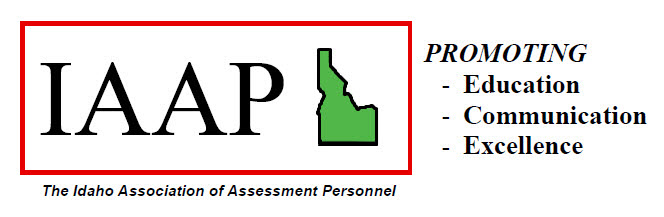 Nominations are accepted each year for any and all open positions available.  Each officer will serve a two-year term in the current position.  The officers rotate through each position through presidency for a total of a six-year commitment with an additional two years as “past president” in an advisory capacity only.  The nominees will be voted on at the annual luncheon by all members present.  Any nominee needs to be a member of the Association currently or if not currently a member, a membership application and fee must be submitted with the nomination form.  Your Name:  Your E-mail:  Your Employer:    County:  I wish to nominate:Name of Nominee:  Employer:    County:  Field of Expertise:  Tell us about the nominee and why they would make a good officer:  